(Finanzielle) Grundbildung
Bedarfe erkennen – ansprechen – handelnDie Zusammenstellung wurde anlässlich des Workshops zur Sensibilisierung von Multiplikator/inn/en am 05. April 2017 in Berlin erstellt und 2018 aktualisiert.Recherche 2017:Sabine Theuser (Senatsverwaltung für Bildung, Jugend und Familie - Kontaktstelle Grundbildung) Aktualisierung 2018:Josephine Marquardt (Diakonisches Werk Hamburg)Jacqueline Wolf (DIE)Koordination und Gestaltung: Beate Bowien-Jansen (DIE)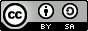 Dieses Werk ist lizenziert unter einer Creative Commons Namensnennung - Weitergabe unter gleichen Bedingungen 4.0 International Lizenz.Teil 1: Übersicht über regionale Angebote und Unterstützungsmöglichkeiten (Finanzieller) Grundbildung 
BerlinTeil 2: Übersicht der überregionalen Informationsmöglichkeiten im Bereich (Finanzieller) GrundbildungNr.ThemenbereichInstitutionAngebote/ArbeitsbereichKontakt/Sprechstunde1Alphabetisierung/Finanzielle GrundbildungArbeitskreis Orientierungs- und Bildungshilfe e.V.Gneisenaustr. 2a 10961 BerlinLese- und Rechtschreibkurse Kurse im Grundrechnen Freies Lernen, unterstützt durch Neue Medien Tel. 030/6934038info@aobberlin.dewww.aobberlin.de2Digitales LernangebotARBEIT UND LEBEN (DGB/VHS) Berlin-Brandenburg e. V.Keithstr. 1/310787 BerlineVideo - arbeitsplatzbezogenen digitales LerninstrumentDie Lernenden durchlaufen in dem Web Based Training einen typischen Arbeitsalltag in einer bestimmten Branche (Transport und Logistik, Gebäudedienstleistung, Hotel-und Gastgewerbe) und müssen dabei Aufgaben in den Bereichen Lesen, Rechnen, Schreiben, Neue Medien und allgemeines Verständnis der Arbeitsprozesse lösen. Tel. 030/513019245evideo@berlin.arbeitundleben.deDie eVideos können kostenlos abgerufen werden unter: www.lernen-mit-evideo.de3Alphabetisierung/Finanzielle Grundbildung ARBEIT UND LEBEN (DGB/VHS) Berlin-Brandenburg e. V.Keithstr. 1/310787 BerlinESF-Projekt „Kurssystem zur Verbesserung der ausbildungsorientierten Literalität junger Erwachsener“ Modulares Lernangebot zur Vorbereitung auf einen erfolgreichen Abschluss der Ausbildung, enthält ein Modul Rechnen„BasisKomPlus – Basiskompetenzen am Arbeitsplatz stärken“Tel. 030/5130192-11Fax 030/5130192-98bildung@berlin.arbeitundleben.de www.berlin.arbeitundleben.de4Alphabetisierung/Finanzielle GrundbildungFörderverein Soziales und Bildung e.V. Wartenberger Str. 24
13055 BerlinGrundbildung für ArbeitssuchendeGrundbildung für Mitarbeiter/innen aus dem PflegebereichTel. 030/98697043 Fax 030/98114001 Mobil 0176/44 47 88 12 http://www.fsb-bildungszentrum.de5Alphabetisierung/Finanzielle Grundbildung FORUM Berufsbildung e.V.Charlottenstr. 2
10969 BerlinFörderung der GrundkompetenzenZertifizierter 6-monatigen Grundbildungslehrgang, 3 Module à 2 Monate mit Rechnen, Deutsch, EDV;voraussichtlicher Beginn: 2. Mai 2017Tel. 030/259008-66
Fax 030/259008-10info@forum-berufsbildung.de 
www.forum-berufsbildung.de6Alphabetisierung Gesellschaft für kulturelles Zusammenleben e.V. Spandau Mönchstr. 7
13597 BerlinLerncafé Spandau (Anlaufstelle für Menschen, die nicht richtig lesen und/oder schreiben können) Ansprechpartnerin:Anne Sauer Tel. 030/5130100-60lerncafe@giz.berlinhttps://giz.berlin/projects/lerncafe-spandau.htm7Alphabetisierung/Finanzielle GrundbildungGesellschaft für Interkulturelles Zusammenleben e.V.Reformationsplatz 213597 BerlinAlphabetisierungs- und Grundbildungskurse mit RechenanteilenAlpha Level 1, 2 und 3 - Kurse im Lerncafé SpandauAlpha Level 1, 2 und 3 - Kurse in 4 Moscheen und 1 Kirche in Berlin im Rahmen des Projektes ABCami (BMBF gefördertes bundesweites Projekt)Fortbildungen für Lehrkräfte im Rahmen des Projektes ABCami (Alphabetisierung und Grundbildung in Moscheen)Tel. 030/5130100infos@giz.berlinwww.giz.berlinabcami@giz.berlinwww.abcami.de8Alphabetisierung/Finanzielle GrundbildungGFBM gGmbHLützowstr. 106
10785 BerlinBasiskurs: Lesen, Schreiben und Rechnen Ansprechpartnerin:Marlies ZurhorstTel. 030/617764-280
zurhorst@gfbm.deTel. 030/617764-0Fax 030/617764-180info@gfbm.dehttp://gfbm.de/ 9Zentrale Berliner AnlaufstelleInformation BeratungVernetzungGrund-Bildungs-Zentrum BerlinParetzer Straße 1
10713 BerlinInformation und Beratung zu Berliner Angeboten, Weiterleitung RatsuchenderBERLINER GRUNDBILDUNGSATLAS unter:http://grundbildung-berlin.de/bezirke/(Beratungs- und Lernangebote in Berlin)Angebote zu Lernmaterialien, Fachliteratur, Fortbildung für Kursleiter/innenTel. 030/25563311 
info@grundbildung-berlin.dewww.grundbildung-berlin.de 10AlphabetisierungHasenschule Berlin
Lietzenburger Str. 107
10707 BerlinLesen lernen für Erwachsene Ansprechpartnerin:Constanze Rabanus Tel. 030/889220-60berlin@hasenschule.dehttp://www.hasenschule.de 11Alphabetisierung Lesen und Schreiben e.V.Herrnhuter Weg 16
12043 BerlinArbeitsweltorientierte Grundbildung mit Alphabetisierungzur Verbesserung der Beschäftigungschancen (Vollzeitmaßnahmen)Beratung und Vermittlung in passgenaue Angebote Kreative Schreibwerkstatt „Wir machen unsere eigene Zeitung“Tel. 030/6874081 
Fax 030/6869392info@lesen-schreiben.com
www.lesen-schreiben.com12Alphabetisierung Finanzielle Grundbildung Volkshochschule Berlin MitteLinienstraße 16210115 BerlinGrundkurs Lesen und Schreiben Lesen und Schreiben Gutes Deutsch für Alltag und Beruf Deutsch für den Beruf Rechnen von Anfang an Rechnen für türkische Frauen Grundkurs Lesen, Schreiben und Rechnen am PCAnsprechpartnerin:Tanja Waldeck Tel. 030/9018474-17
Fax 030/9018474-88
tanja.waldeck@ba-mitte.berlin.deTel. 030/9018-37474Fax 030/9018-37488anmeldung@vhsmitte.dehttps://www.berlin.de/vhs/volkshochschulen/mitte/ 13AlphabetisierungVolkshochschule Lichtenberg Paul-Junius-Straße 7110369 Berlin Lesen und Schreiben von Anfang (Grundstufe 1 und 2) Ansprechpartnerin:Ingelore Kiersch Tel. 030/90296-5976Fax 030/90296-5979Ingelore.kiersch@lichtenberg.berlin.de Tel. 030/90296-5971Fax 030/90296-5979vhs@lichtenberg.berlin.de http://www.vhs-lichtenberg.de14Alphabetisierung/Finanzielle Grundbildung Volkshochschule NeuköllnBoddinstraße 3412053 BerlinInfo Café – Themenreihe Grundbildung Lesen und Schreiben von Anfang an Lesen und Schreiben für Fortgeschrittene Lesen und Schreiben für Ausbildung und Beruf Mach was mit Zahlen-Rechnen von Anfang an- ERWINAnsprechpartnerin:Nikola AmrheinTel. 030/90239-3690nikola.amrhein@bezirksamt-neukoelln.deTel. 030/90239-3690Fax 030/90239- 3298vhsinfo@bezirksamt-neukoelln.dehttp://www.berlin.de/vhs-neukoelln/ 15Volkshochschule ReinickendorfBuddestr. 21
13507 Berlin Lesen und Schreiben von Anfang an (Für Anfänger)Deutsch- Wie schreibe ich es richtig? (Für Fortgeschrittene)Ansprechpartner:Dr. Chokri GuellaliTel. 030/90294-4805chokri.guellali@reinickendorf.berlin.de Tel. 030/90294-4800Fax 030/90294-4812vhs@reinickendorf.berlin.dehttp://www.berlin.de/vhs/volkshochschulen/reinickendorf/16Alphabetisierung/Finanzielle GrundbildungVolkshochschule SpandauCarl-Schurz-Str. 1713597 BerlinLesen und Schreiben verbessern Lesen und Schreiben für Menschen mit geistiger Behinderung Offener Lerntreff mit PC – Formulare ausfüllen Offener Lerntreff mit PC – Kündigungen schreiben Offener Lerntreff mit PC – Behördenbriefe  Mathematik Grundlagenkurs Rechnen in Alltag und Beruf Auskommen mit dem Einkommen – Tipps zum Umgang mit dem Geld Auskommen mit dem Einkommen – Wenn Rechnungen offen geblieben sind Auskommen mit dem Einkommen – Tipps für Eltern Ansprechpartnerin:Dr. Kristina Schmidt-KöhnleinTel. 030/90279-5014k.schmidt-koehnlein@ba-spandau.berlin.deTel. 030/90279-5012Fax 030/90279-5001info@vhs-spandau.dehttps://www.berlin.de/vhs/volkshochschulen/spandau/ 17Alphabetisierung/Finanzielle GrundbildungAlbert-Einstein-Volkshochschule Tempelhof-Schöneberg Barbarossaplatz 510781 BerlinLeichte Sprache – Einfache Sprache Grundkurs Lesen und Schreiben 1-2Grundkurs Lesen und Schreiben 3 – Rechtschreibung und Grammatik Grundkurs – Lesen, Schreiben und Rechnen im Alltag Rechnen im Alltag Ansprechpartnerin:Cornelia Dittrich
Tel. 030/90277-3534
cornelia.dittrich@ba-ts.berlin.deTel. 030/90277-3534Fax 030/90277-8944vhs@ba-ts.berlin.dehttps://www.berlin.de/vhs/volkshochschulen/tempelhof-schoeneberg/ 18SchuldnerberatungAWO Kreisverband Spandau e.V.Schuldner- und InsolvenzberatungsstelleBetckestraße 713595 BerlinSchuldnerberatungInsolvenzberatungPräventionsveranstaltungen (Vermittlung von Finanzkompetenz) für Schüler, Auszubildende, ErwachseneTel. 030/362 83 866 verwaltung@awo-spandau-sib.de Offene Sprechstunde:Do 15-18 UhrP-Konto Sprechstunde:Mi 9-11 Uhrwww.awo-spandau.de19Schuldnerberatung Treffpunkt Regenbogen e.V. SpandauSchuldnerberatung im Treffpunkt RegenbogenLynarstr. 913585 BerlinSchuldnerberatungInsolvenzberatungPräventionsveranstaltungen für Schüler, Auszubildende, ErwachseneTel. 030/3363053sib-spandau@freenet.dewww.schuldnerberatung-spandau.de20Beratung und Hilfestellungagens Arbeitsmarktservice gGmbHdrei Soziale Schreibbüros:1) Projektzentrum Tempelhof/SchönebergTempelhofer Damm 12512099 Berlin 2) Projektzentrum Charlottenburg/WilmersdorfBundesallee 87-8812161 Berlin3) Projektzentrum NeuköllnGlasower Straße12051 BerlinBeratung und Hilfestellung zumAusfüllen von Anträgen zu Grundsicherung,Kindergeld, Wohngeld etc.Ordnen und sichten von privatenUnterlagen/Post zur Klärung von Zahlungsaufforderungen/RechnungenSchreiben von Briefen, Kündigung von VerträgenVermittlung zu externen Beratungsstellen(Sucht, Schuldner, Renten, Alphabetisierung etc.) und Hilfe bei TerminvereinbarungenProjektzentrum Tempelhof/SchönebergTel. 030/743057-80Projektzentrum Charlottenburg/WilmersdorfTel. 030/97889243Projektzentrum NeuköllnTel. 030/60034830Nr.ThemenbereichInstitution/Portal/
ProduktInformationen/Angebote/ArbeitsbereichKontaktKontakt1Grundbildung allgemein/ AlphabetisierungBundesverband Alphabetisierung und Grundbildung e.V. (BVAG)Der Bundesverband Alphabetisierung und Grundbildung (BVAG) ist die einzige bundesweite Fach-, Service- und Lobbyeinrichtung dieser Art in Deutschland. Er bündelt die Erfahrung und Kompetenz aus 30 Jahren Alphabetisierungs- und Grundbildungsarbeit.Homepage mit Kursangebot, Materialen für Kursleitende, Alfa-Telefon, Kooperationspartner – erste Hilfestellung und Beratung für Hilfesuchendehttp://www.alphabetisierung.dehttp://www.alphabetisierung.de2Grundbildung allgemein/ AlphabetisierungAlpha-Telefon des BVAGDie kostenlose Hotline des Bundesverbands Alphabetisierung und Grundbildung e. V. (BVAG) bietet anonyme Beratung für Menschen mit Lese- und Schreibschwierigkeiten und ihre Angehörigen. Es gibt gebührenfrei Informationen zu Lernmöglichkeiten und Weiterbildungseinrichtungen mit Lese- und Schreibkursen in ganz Deutschland. Mitarbeiter/innen vermitteln Unterstützungsangebote direkt vor Ort.Tel. 0800/53 33 44 55Tel. 0800/53 33 44 553Grundbildung allgemein/ AlphabetisierungAlphabetisierungskampagne:Mein Schlüssel zur Welt(Förderer: Bundeministerium für Bildung und Forschung)Alphabetisierungskampagne:Mein Schlüssel zur Welthttp://www.mein-schlüssel-zur-welt.de/http://www.mein-schlüssel-zur-welt.de/4Grundbildung allgemein/ Alphabetisierung Deutscher Volkshochschulverband (DVV)Online-Lernportal"ich-will-lernen.de"Das Portal des Deutschen Volkshochschul-Verbands e. V. ist das größte offene Lehrangebot für Grundbildung in Deutschland.Das BMBF-geförderte Portal wurde von Expertinnen und Experten entwickelt und steht Lernenden und Weiterbildungseinrichtungen kostenlos zur Verfügung. Die interaktiven Übungen eignen sich für Anfängerinnen und Anfänger ebenso wie für Lernende, die bereits Vorkenntnisse haben. Austauschen kann man sich außerdem innerhalb des sozialen Netzwerks "AlphaVZ", einem Treffpunkt für alle Erwachsenen, die lesen und schreiben lernen wollen.www.ich-will-lernen.dewww.ich-will-lernen.de5Grundbildung allgemein/ AlphabetisierungWinterfest - Das preisgekrönte LernspielSpielend lesen und schreiben lernen: Eine spannende Geschichte versetzt Sie in eine mittelalterliche Erlebniswelt. Attraktive Grafiken und spannende Rätsel regen die Spielerinnen und Spieler dazu an, ihre Lese- und Schreibfertigkeiten zu trainieren und spielerisch zu festigen. Entwickelt wurde „Winterfest“ vom Deutschen Volkshochschul-Verband e. V., dem Deutschen Institut für Erwachsenenbildung und vielen weiteren Partnern im BMBF-geförderten Forschungsprojekt „Alphabit“. Das Spiel richtet sich an Erwachsene mit geringer Lese- sowie Schreibkompetenz und wurde bereits zweimal mit dem europäischen E-Learning Award ausgezeichnet.Kostenloser Download:http://www.lernspiel-winterfest.de/Kostenloser Download:http://www.lernspiel-winterfest.de/6Grundbildung allgemein/ AlphabetisierungDas Jugendportal "iCHANCE.de"Informationen und Beratung für junge Erwachsene gibt es auf dem Online-Portal "iCHANCE.de" des Bundesverbands Alphabetisierung und Grundbildung e. V. In biografischen Beiträgen und Interviewsequenzen geben die drei jungen Erwachsenen André, Solveig und Tobias Einblicke in ihre Lebenswelt und antworten auf die gängigsten Fragen zum Lesen- und Schreiben lernen. Die drei „ALFA-Helden“ trauen sich, was sich viele Menschen mit Lese- und Schreibschwierigkeiten noch nicht trauen: Sie sprechen über ihr Problem und packen es an.http://www.ichance.dehttp://www.ichance.de7Grundbildung allgemein/ AlphabetisierungDas Profi-Portal von "iCHANCE.de"Die Seite bietet Ihnen neben einem Hörspiel und einer Reportage Unterrichtsmaterialien für jugendgerechte Alphabetisierungsarbeit und kostenlose Materialien zum Herunterladen.http://www.profi.ichance.de/http://www.profi.ichance.de/8Grundbildung allgemein/ AlphabetisierungDas ABC Projektzu Online-Übungen, Videos über Lernende sowie alle Ausgaben der von Lernenden produzierten ABC-Zeitung. Zusätzlich wird ein einfacher Browser angeboten, der Erwachsenen mit Lese- und Schreibschwierigkeiten das Surfen im Internet erleichtert.http://abc-projekt.de/http://abc-projekt.de/9Grundbildung allgemein/ Alphabetisierung Alphabund ProduktdatenbankIn dieser Produktdatenbank befinden sich Handreichungen für die Praxis, Materialien für die Öffentlichkeitsarbeit, Lehr- und Lernmaterialien und vieles mehr. Die Produkte stammen aus den Förderschwerpunkten "Forschung und Entwicklung zur Alphabetisierung und Grundbildung Erwachsener" sowie "Arbeitsplatzorientierte Alphabetisierung und Grundbildung Erwachsener". http://www.alphabund.de/1717.phphttp://www.alphabund.de/1717.php10Grundbildung allgemein/ AlphabetisierungAlpha-FundsachenAuf dieser Seite steht Interessantes zum Thema Alphabetisierung, Analphabetismus, Grundbildung und Legasthenie.http://www.alpha-fundsachen.de/http://www.alpha-fundsachen.de/11Grundbildung allgemein/ AlphabetisierungDeutscher Volkshochschulverband (DVV)GrundbildungDVV-Portal zum Themenkomplex Grundbildung und Übersicht über DVV-Projekte zu diesem Themahttp://www.grundbildung.dehttp://www.grundbildung.de12Grundbildung allgemein/ AlphabetisierungDeutsches Institut für Erwachsenenbildung (DIE)Alpha-PortalHeinemannstraße 12-1453175 BonnInformationen über den Forschungsbereich Alphabetisierung und Grundbildung am DIE seit den 1980er Jahren bis heute.Unter Projekte finden Sie eine Übersicht über alle Forschungsprojekte und Aktivitäten des DIE. Des Weiteren gibt es verschiedene Recherchemöglichkeiten für Literatur innerhalb des Bereichs Alphabetisierung und Grundbildung.www.die-bonn.de/alpha-portalwww.die-bonn.de/alpha-portal13Finanzielle GrundbildungDeutsches Institut für Erwachsenenbildung (DIE)Projekte: 
Schuldnerberatung als Ausgangspunkt für Grundbildung. Curriculare Vernetzung und Übergänge – CurVe
Curriculum und Professionalisierung der Finanziellen Grundbildung – CurVe IIHeinemannstraße 12-1453175 BonnProjektbeschreibungen, Materialien und aktuelle Veranstaltungen Projektkoordinatorin:
Monika TrösterTel. 0228/3294 306Troester@die-bonn.de
www.die-curve.deProjektkoordinatorin:
Monika TrösterTel. 0228/3294 306Troester@die-bonn.de
www.die-curve.de14Finanzielle 
GrundbildungCASHLESS-MÜNCHENPräventionsprojekt JugendschuldenPaul-Heyse-Str. 2280336 MünchenDas Präventionsprojekt widmet sich der Prävention von Verschuldung von Jugendlichen und jungen Erwachsenen.Die Webseite bietet eine Vielzahl an Materialien zum Download und diverse weiterführende Links für unterschiedliche Zielgruppen.Tel. 089/51 41 06 983Fax 089/51 41 06 99 96info@cashless-muenchen.dehttp://www.cashless-muenchen.de Tel. 089/51 41 06 983Fax 089/51 41 06 99 96info@cashless-muenchen.dehttp://www.cashless-muenchen.de 15Finanzielle GrundbildungGeld und HaushaltBeratungsdienst der Sparkassen FinanzgruppeCharlottenstraße 4710117 BerlinGeld und Haushalt setzt sich bundesweit für die Erwachsenenbildung ein: Gemäß dem Motto „Gut auskommen mit dem Einkommen“ stehen Verbrauchern in Deutschland kosten- und werbefreie Angebote rund um das Thema private Finanzen und Haushaltsmanagement zur Verfügung.Tel. 030/20225-5190Fax 030/20225-5199www.geldundhaushalt.de Tel. 030/20225-5190Fax 030/20225-5199www.geldundhaushalt.de 16Finanzielle GrundbildungPräventionsnetzwerk Finanzkompetenz e. V.Kirstin Wulfc/o bricklebrit | Eltern. Kinder. Geld.Göhrener Straße 310437 BerlinDas Präventionsnetzwerk vernetzt Akteure im Bereich der allgemeinen Finanzkompetenz, fördert eine Zusammenarbeit von Trägern der Bildung und Beratung und arbeitet an der Verbesserung der politischen Rahmenbedingungen: nachhaltiger Verbraucherschutz und faire soziale Marktwirtschaft. Tel. 030/428 00 466info@bricklebrit.nethttp://www.pnfk.deTel. 030/428 00 466info@bricklebrit.nethttp://www.pnfk.de17Finanzielle GrundbildungNetzwerk Finanzkompetenz NRW
c/oNatur- und Umweltschutz-Akademie NRW (NUA)Postfach 101051 45610 RecklinghausenDas Netzwerk Finanzkompetenz NRW als Ansprechpartner für Lehrkräfte und sonstige Multiplikatorinnen und Multiplikatoren, die das Thema aufgreifen wollen, die Informationen für ihren Unterricht oder ihre Arbeit benötigen oder die eine Kooperationspartnerin oder Kooperationspartner zur Umsetzung einer Präventionsmaßnahme für ihre Zielgruppen gewinnen wollen.Koordinator:Savas Beltir 	
Tel. 02361/305 3120Fax 02361/305 3340savas.beltir@nua.nrw.dehttp://www.netzwerk-finanzkompetenz.nrw.deKoordinator:Savas Beltir 	
Tel. 02361/305 3120Fax 02361/305 3340savas.beltir@nua.nrw.dehttp://www.netzwerk-finanzkompetenz.nrw.de18Finanzielle 
(Grund-)BildungDeutschland im PlusZu den Aufgaben zählen Bildungsmaßnahmen für Schüler, Bereitstellung von Informationen,Forschungsförderung sowie konkrete Beratung für Hilfesuchende. Die Arbeit fokussiert sich auf folgende Themen: Finanzielle Bildung, Hilfe bei Schulden und Forschungwww.deutschland-im-plus.de www.deutschland-im-plus.de 19Bildung und Teilhabe (BuT)Bildungsprämie und BildungsscheckZur Finanziellen Grundbildung gehört - mit Einschränkung - auch, zu wissen, wo finanzielle Hilfe zu beantragen ist, welche Programme es gibt, wann Hilfe geleistet werden kann - je nach Zielgruppe gibt es verschiedene Projekte zur Unterstützung der Finanzierung Kostenlose Hotline:0800/2623 000http://www.bildungspraemie.info/Kostenlose Hotline:0800/2623 000http://www.bildungspraemie.info/20SchuldnerberatungSchuldenhelpline
Projektträger: Schuldnerhilfe Köln e.V.
Gotenring 1
50679 KölnTelefonische Beratung (bundesweit)Mailberatung (bundesweit)Tel. 0180/45 64 564
Mo., Mi., Fr. 10-13 Uhr und 
Di. und Do. 10-13 und 15-18 Uhrhttps://onlineberatung-schuldenhelpline.de/ Tel. 0180/45 64 564
Mo., Mi., Fr. 10-13 Uhr und 
Di. und Do. 10-13 und 15-18 Uhrhttps://onlineberatung-schuldenhelpline.de/ 21SchuldnerberatungStiftung Deutschland im Plus 
Beuthener Str. 25
90471 NürnbergTelefonische Beratung (bundesweit)Onlineberatung (bundesweit)Tel. 0800/5 03 58 51
Mo., Mi., Fr. 10 -13 UhrDi. und Do. 10-13 und 15-18 Uhrinfo@deutschland-im-plus.de https://www.deutschland-im-plus.de/beratungsservice.htm Tel. 0800/5 03 58 51
Mo., Mi., Fr. 10 -13 UhrDi. und Do. 10-13 und 15-18 Uhrinfo@deutschland-im-plus.de https://www.deutschland-im-plus.de/beratungsservice.htm 22SchuldnerberatungForum Schuldnerberatung e.V.
c/o Ulli Bruns
Turner Str. 21, 33332 GüterslohDas Forum Schuldnerberatung bietet Diskussionsforen, zum Austausch für Betroffene und Beratende. Ebenfalls stehen zahlreiche Informations- und Unterstützungsangebote zur Verfügung, wie z.B. ein Schuldenlexikon, Musterbriefe und mehr. http://www.forum-schuldnerberatung.de/ 23SchuldnerberatungAllg. soziale BeratungDeutscher Caritasverband e.V.
Karlstraße 40
79104 Freiburg
Der Deutsche Caritasverband bietet auf seiner Website Onlineberatungsangebote zu diversen Themen. Unter anderem beinhalten diese auch Schulden, sowie Beratung bei allgemeinen sozialen Problemen. Des Weiteren findet sich hier ein spezielles Onlineberatungsangebot für junge Leute.https://www.caritas.de 24VerbraucherbildungChecked 4 YouVerbraucherzentrale Nordrhein-Westfalen e. V.
Mintropstraße 27
40215 DüsseldorfChecked 4 You ist das Informationsportal der Verbraucherzentrale Nordrhein-Westfalen, speziell für Jugendliche. Zu finden sind hier, leicht verständlich geschriebene, Tipps, Anregungen und andere Infos rund um den Themenkomplex „Konsum“.https://www.checked4you.de 